CENTRO DE  EDUCAÇÃO INFANTIL ESTRELINHA AZUL ÁGUA DOCE – SC AULAS DE EDUCAÇÃO FÍSICA PROFESSORA: THIARA SOSTERMATERNAL I e II (MANHÃ E TARDE) 21, 23 e 25/09/2020 (executar as atividades com o que tem em casa, filmar e encaminhar no privado)Olá Crianças...A profe. está com muita saudade. E para amenizar essa saudade quero receber fotos e vídeos! Beijos da Profe. Thiara Divirtam-se com as atividades!!! Segunda - feiraDia 21Quarta-feira Dia 23Sexta-feiraDia 25Cai, não cai: andar com uma folha de papel na cabeça equilibrando pra não cair. Depois que conseguiu equilibrar a folha, andar com um caderno ou livro sobre a cabeça. Pode também andar para trás equilibrando a folha, caderno ou livro. Divirta-se! 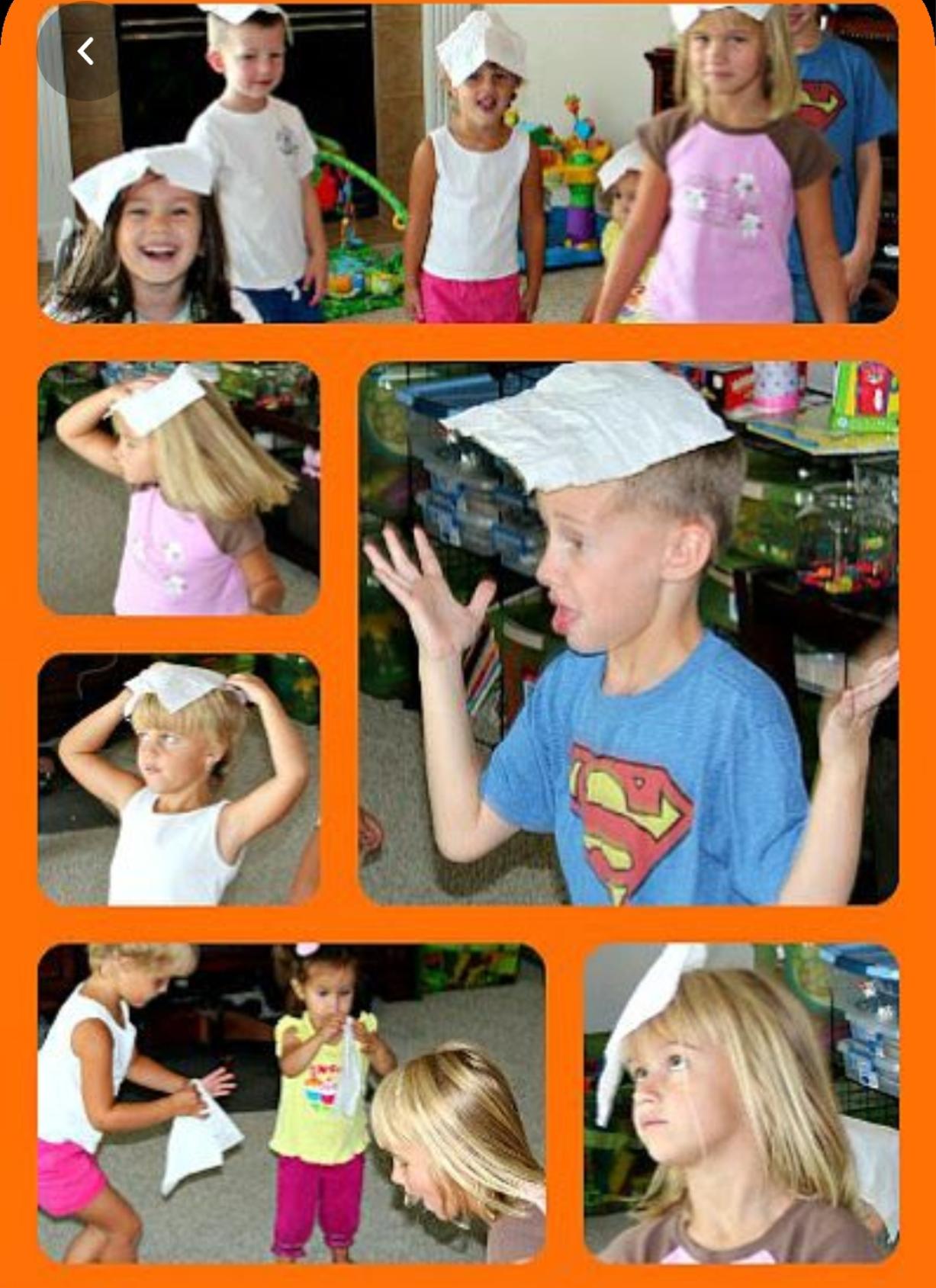 Equilibrando o ovo: equilibrar um ovo cozido na colher ou pode ser uma bolinha pequena também. Se ficar muito fácil coloque a colher na boca e tenta equilibrar o ovo. Haaaa e caminhe pela casa sem derruba-lo. Boa sorte...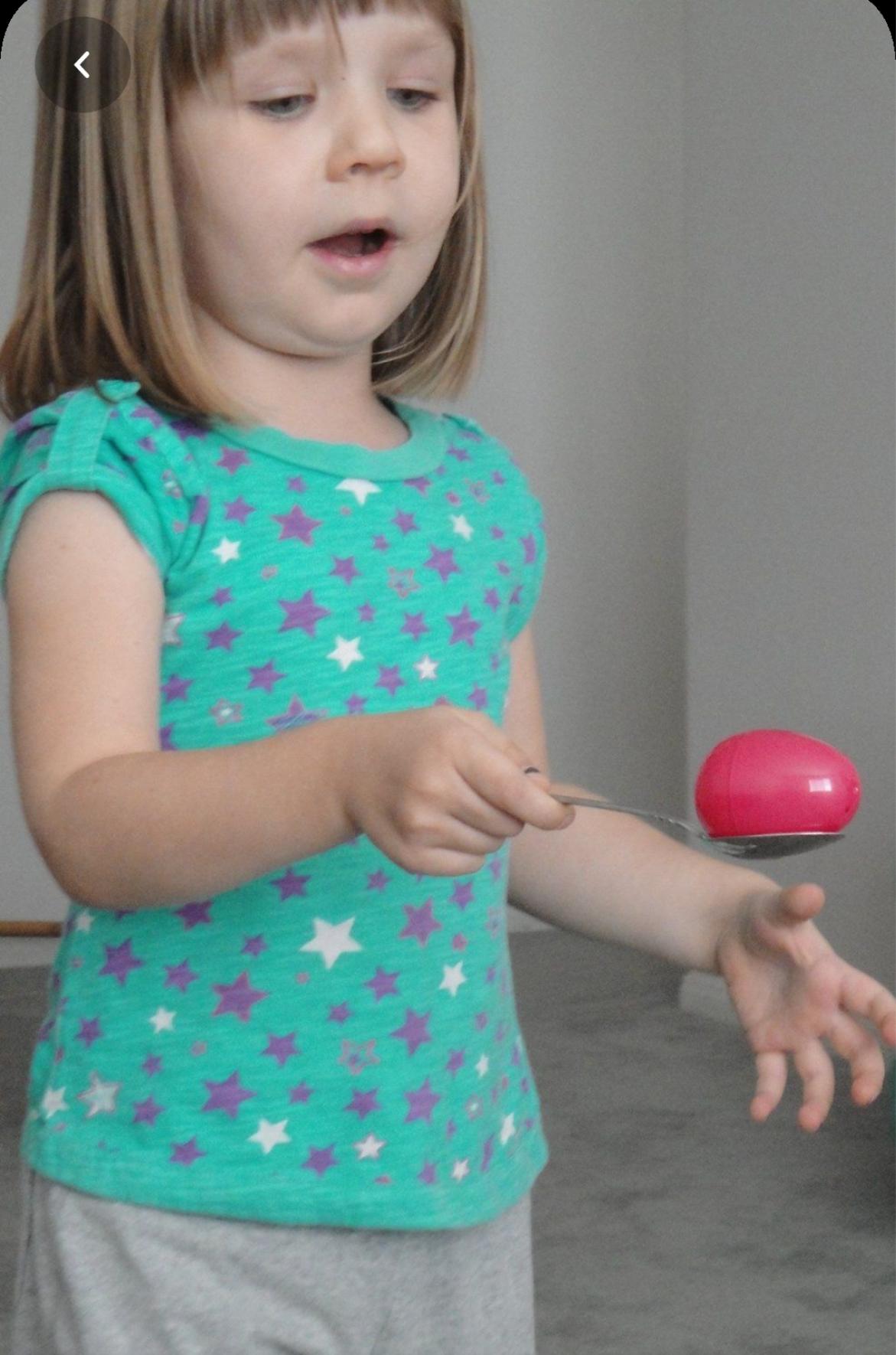 Vem bolinha: conforme o modelo da foto a criança deverá fazer com que a bolinha chegue até ela enrolando o papel higiênico.  Parabéns!!! Desafios concluídos com sucesso!!! 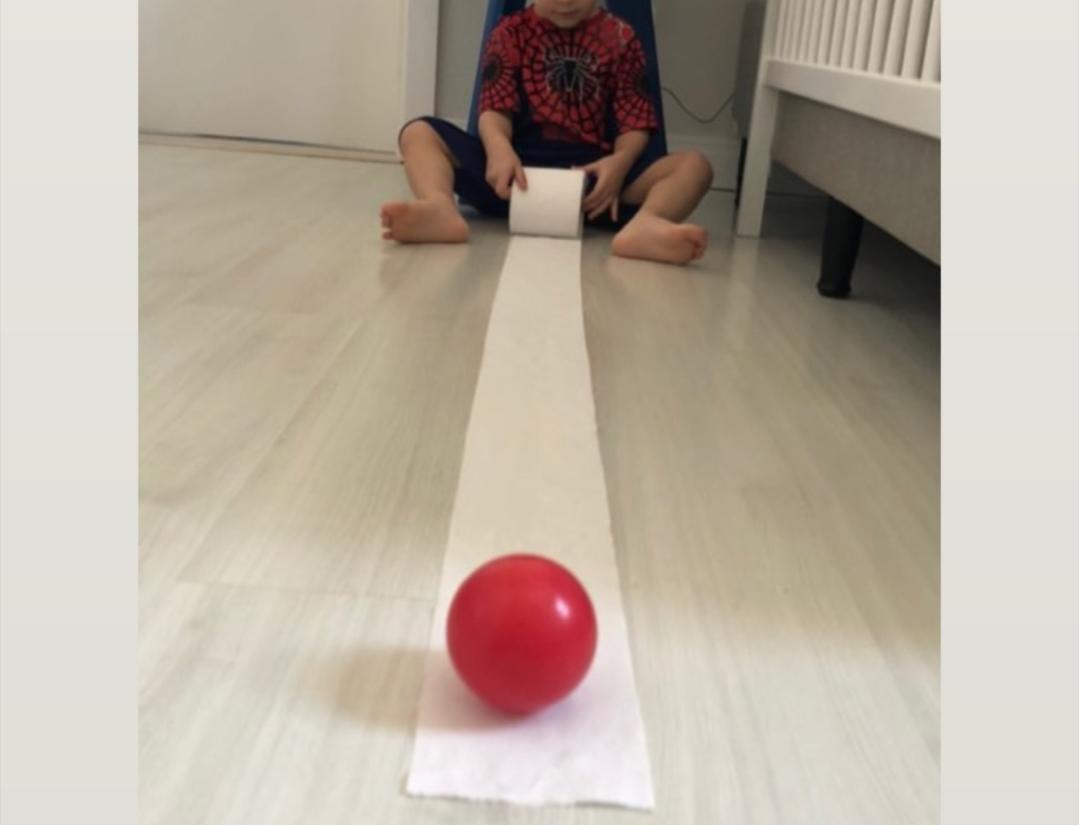 